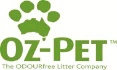 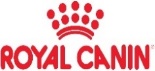 APPLICABLE FEESMEMBERSHIPIndividual, Dual, Joint, Pension		$70.00Associate & Junior		`	$45.00Joining Fee				$25.00PREFIXInitial registration			$30.00Annual renewal				$16.00Life registration		             	            $160.00REGISTRATIONSCat or kitten registration – Individual	$20.00Companion kittens or cats		$20.00Registering DNA results			$15.00LITTER REGISTRATIONSWithin 6 months of date of birth	$15.00Litter & 1 kitten				$25.00Litter & 2 kittens			$30.00Litter & 3 kittens			$35.00Litter & 4 kittens			$40.00Litter & 5 kittens			$45.00Litter & 6 or more kittens		$50.00Litter registrationafter 6 months from DOB additional	$25.00Recording of non FCCV reg.  Stud cat	$30.00TRANSFERSTransfer (within FCCV or to anotherRegistration council)			$20.00Transfers in to FCCV from anotherAustralian registering body recognised by FCCV			$30.00Transfers into FCCV from InternationalRegistering body recognised by FCCV	$80.00TITLE UPGRADESFCCV (new pedigree only)		$15.00CCCA AWARDSPlease note that there is a FCCV processing fee                                 for CCCA title and new pedigree               $ 15.00CCCA AWARDSCh, Gd Ch, Dbl Gd Ch, Trip Gd ChCCCA Certificate only			$15.00Ribbon & Certificate			$30.00Sapphire Gd Ch, Ruby Gd Ch, Diamond Gd ChCCCA Certificate only			     $ 15.00Ribbon & Certificate			     $ 40.00RECLASSIFICATION FEE			     $ 20.00LEASINGFCCV registered cat			    $  20.00Non FCCV registered cat		    $  35.00EXTENDED PEDIGREES5 generations			    	    $  50.006 generations			                   $100.007 generations			                   $150.008 generations			                   $200.009 generations			                   $300.0010 generations			                   $400.00WEBSITELitters on web site – per litter 2mths 	    $    5.00Banners on web site1 photo plus text per annum	                   $  20.002 photos plus text per annum	                   $  40.00CLUB AFFILIATION FEENew club			                   $100.00Annual Renewal		                    $ 75.00INCOMPLETE OR IN CORRECT DOCUMENTS, Will be returned to members.  A list included will be attached to indicate problem/problems.  A $10 fee will also be added to the transaction to cover extra work incurred.                    FELINE  CONTROL  COUNCIL  (VICTORIA)  Inc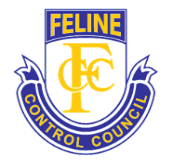                        P.O. Box 110   BAYSWATER   Vic    3153                           Tel: (03) 9720 8811                                                 Email:secretary@fccv.com.au                                                                                                                 Registered No: A0023723Y      ABN 87 706 132 139                    Applicable Organisation under Domestic Animals Act 
                                                                    PATRON:  Jack Rae OAM